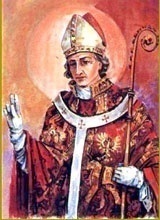 INTENCJE   MSZY   ŚWIĘTYCH15.05. – 21.05.2023INTENCJE   MSZY   ŚWIĘTYCH15.05. – 21.05.2023INTENCJE   MSZY   ŚWIĘTYCH15.05. – 21.05.2023PONIEDZIAŁEK 15.05.2023PONIEDZIAŁEK 15.05.20237.00+ Andrzeja i Leonę Banaś+ Andrzeja i Leonę BanaśPONIEDZIAŁEK 15.05.2023PONIEDZIAŁEK 15.05.202318.00Dziękcz. – błag. w 60 urodziny CzesławaDziękcz. – błag. w 60 urodziny CzesławaWTOREK16.05.WTOREK16.05.7.00+ Kazimierza Iwaniaka /pogrz./+ Kazimierza Iwaniaka /pogrz./WTOREK16.05.WTOREK16.05.18.00O zdrowie i błog. Boże dla Członkiń Róży św. Andrzeja Boboli i ich rodzinO zdrowie i błog. Boże dla Członkiń Róży św. Andrzeja Boboli i ich rodzinŚRODA17.05.ŚRODA17.05.7.00+ Grzegorza Knapczyka /pogrz./+ Grzegorza Knapczyka /pogrz./ŚRODA17.05.ŚRODA17.05.18.00+ Władysławę, Stanisława, Henryka i Józefa Słapa+ Władysławę, Stanisława, Henryka i Józefa Słapa CZWARTEK18.05. CZWARTEK18.05.7.00+ Marię Kłapyta /pogrz./+ Marię Kłapyta /pogrz./ CZWARTEK18.05. CZWARTEK18.05.18.00+ Stanisława Basiurę 5 r. śm.+ Stanisława Basiurę 5 r. śm.PIĄTEK19.05. PIĄTEK19.05. 7.00+ Henryka Hula /pogrz./+ Henryka Hula /pogrz./PIĄTEK19.05. PIĄTEK19.05. 18.00+ Walentego i Michalinę Pochopień+ Walentego i Michalinę PochopieńSOBOTA20.05.SOBOTA20.05.7.00+ Michalinę, Juliana, Tadeusza Gaździckich, Antoniego Steczek+ Michalinę, Juliana, Tadeusza Gaździckich, Antoniego SteczekSOBOTA20.05.SOBOTA20.05.18.00Dziękcz. – błagalna w pewnej intencjiDziękcz. – błagalna w pewnej intencji6 Niedziela Wielkanocna21.05.20236 Niedziela Wielkanocna21.05.20237.30+ Stanisława Kolędę 28 r. śm. żonę Zofię+ Stanisława Kolędę 28 r. śm. żonę Zofię6 Niedziela Wielkanocna21.05.20236 Niedziela Wielkanocna21.05.20239.30O zdrowie i błog. Boże dla Członkiń Róży św. O. Pio i ich rodzinO zdrowie i błog. Boże dla Członkiń Róży św. O. Pio i ich rodzin6 Niedziela Wielkanocna21.05.20236 Niedziela Wielkanocna21.05.202311.00ROCZNICA I KOMUNII ŚW. W INT. DZIECI I ICH RODZINROCZNICA I KOMUNII ŚW. W INT. DZIECI I ICH RODZIN6 Niedziela Wielkanocna21.05.20236 Niedziela Wielkanocna21.05.202316.00Dziękcz. – błag. w 40 urodziny Marzeny i MarcinaDziękcz. – błag. w 40 urodziny Marzeny i Marcina